ELŐTERJESZTÉSÁbrahámhegy Község Önkormányzata Képviselő-testületének  2020. július 16-i soron következő nyílt üléséreTisztelt Képviselő-testület!A Groupama Biztosítóval kötött 846629640 szerződésszámú Életbiztosítás 2020.04.23. napon lejárt. A kötött szerződés alapján a biztosítás 5 évre szólt. 2019. évben a havi megtakarítási díjrész 15.281.- Ft. volt. Az időszak végén az aktuális megtakarítási összeg 788.092.- Ft volt, mely 2020. 06.22-én áturalásra került az Önkormányzat költségvetési számlájára. A következő időszakra, Tőkemegtakarítási Életbiztosítás kötéséhez a Tisztelt Képviselő-testület hozzájárulása szükséges. Ábrahámhegy, 2020. június 22. Tisztelettel:HATÁROZATI JAVASLATÁBRAHÁMHEGY KÖZSÉG ÖNKORMÁNYZATA KÉPVISELŐ-TESTÜLETÉNEK……/2020. (VII.16.) HATÁROZATA Groupama Biztosítónál Generáció Tőkemegtakarítási Életbiztosítás kötéseÁbrahámhegy Község Önkormányzatának Képviselő-testülete hozzájárul a Groupama Biztosítónál Generáció Tőkemegtakarítási Életbiztosítás megkötéséheza biztosított: Vella Ferenc Zsolt polgármesterfelkéri és egyben felhatalmazza Kovács József alpolgármestert, hogy a szerződést írja aláHatáridő:	elfogadásra azonnalFelelős:	Vella Ferenc Zsolt polgármester		Kovács József alpolgármesterTamás Lászlóné osztályvezető
ÁBRAHÁMHEGY KÖZSÉG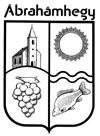 POLGÁRMESTERÉTŐL8256 Ábrahámhegy, Badacsonyi út 13.    Telefon: +36 87 471 506Tárgy:Groupama Biztosítónál Generáció Tőkemegtakarítási Életbiztosítás kötéseElőterjesztő:Vella Ferenc Zsolt polgármesterElőkészítő:Tóth Zsuzsanna pénzügyi ügyintézőMelléklet:elszámolásról mellékletMeghívott:---A döntés meghozatala egyszerű többséget igényel.A határozati javaslatot törvényességi szempontból megvizsgáltam: Wolf Viktória jegyzőA döntés meghozatala egyszerű többséget igényel.A határozati javaslatot törvényességi szempontból megvizsgáltam: Wolf Viktória jegyzőVella Ferenc Zsoltpolgármester